IB Pre HL		6E:  Sum and Product of Roots Theorem   Name:  ____________________Exploration:1)  Given, a) Write the equation in the form of .										Answer: ___________________b)  What does S equal to? __________________?  What does P equal to?  ________________________2)  Given, a) Write the equation in the form of.										Answer: ___________________b)  What does S equal to? __________________?  What does P equal to?  ________________________3)  Given, a) Write the equation in the form of.										Answer: ___________________b)  What does S equal to? __________________?  What does P equal to?  ________________________4)  Given, a) Write the equation in the form of.										Answer: ___________________b)  What does S equal to? __________________?  What does P equal to ?  ________________________5)  Observing the patterns of above exercise, what do S and P to,  for the 5the degrees of polynomial of  if it is factored to be S= ____________________________________   P= ________________________For the polynomial equation,   (which can also be written as ) and where The sum of the roots is ( ).The product of the roots is ( ) if n is odd.The product of the roots is ( )if n is even. For the polynomial equation,  where  are the roots of the polynomialExample 1)  Find the sum and product of the roots of   Example 2)  A real polynomial has the form .  The graph of  has y-intercept 180.  It cuts the x-axis at 2 and 6, and does not meet the x-axis anywhere else.  Suppose the other two zeros are , .  Use the sum and product formulae to find m and n.  Example 3)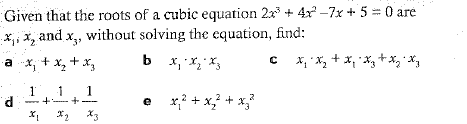 More Practice) Work in your notes1.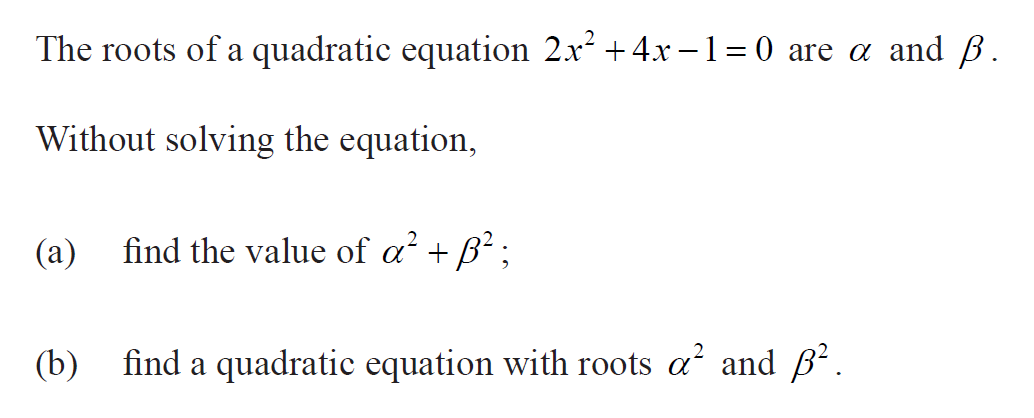 2. 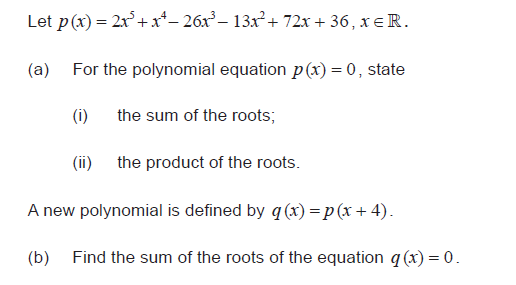 